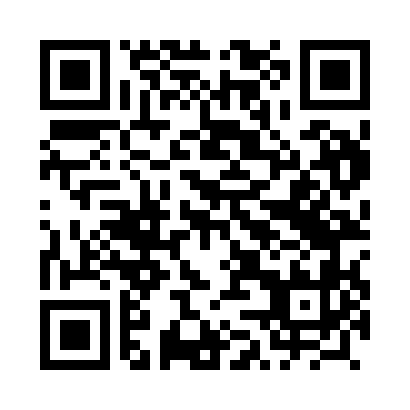 Prayer times for Mala Klonia, PolandWed 1 May 2024 - Fri 31 May 2024High Latitude Method: Angle Based RulePrayer Calculation Method: Muslim World LeagueAsar Calculation Method: HanafiPrayer times provided by https://www.salahtimes.comDateDayFajrSunriseDhuhrAsrMaghribIsha1Wed2:335:1412:465:558:1910:512Thu2:335:1212:465:578:2110:523Fri2:325:1012:465:588:2310:524Sat2:315:0812:465:598:2510:535Sun2:305:0612:466:008:2710:546Mon2:295:0412:466:018:2810:547Tue2:285:0212:466:028:3010:558Wed2:285:0012:466:038:3210:569Thu2:274:5812:456:048:3310:5710Fri2:264:5712:456:058:3510:5711Sat2:254:5512:456:068:3710:5812Sun2:254:5312:456:078:3910:5913Mon2:244:5112:456:088:4010:5914Tue2:234:5012:456:098:4211:0015Wed2:234:4812:456:108:4411:0116Thu2:224:4712:456:118:4511:0217Fri2:214:4512:456:128:4711:0218Sat2:214:4312:466:138:4811:0319Sun2:204:4212:466:148:5011:0420Mon2:204:4112:466:158:5111:0421Tue2:194:3912:466:158:5311:0522Wed2:194:3812:466:168:5411:0623Thu2:184:3612:466:178:5611:0624Fri2:184:3512:466:188:5711:0725Sat2:174:3412:466:198:5911:0826Sun2:174:3312:466:209:0011:0827Mon2:174:3212:466:209:0211:0928Tue2:164:3112:466:219:0311:1029Wed2:164:2912:476:229:0411:1030Thu2:164:2812:476:239:0511:1131Fri2:154:2812:476:239:0711:12